LO – To be able to identify and record the range of possible outcomes of combined events.Complete the Listing Outcomes task on mymaths.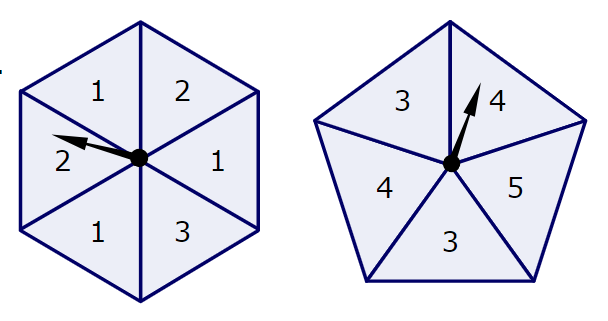 Answer the following questions.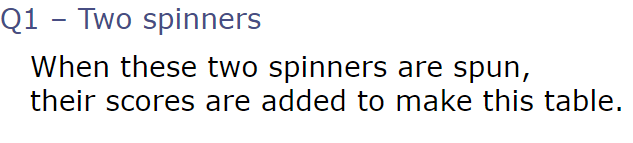 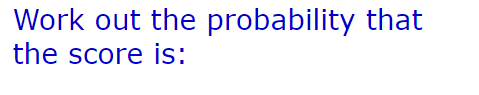                                            6 Greater than 5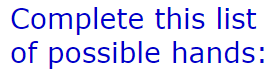 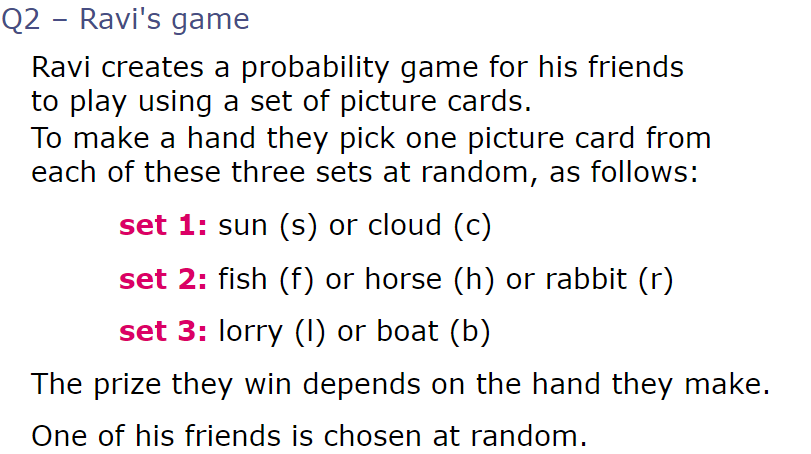 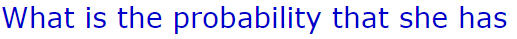 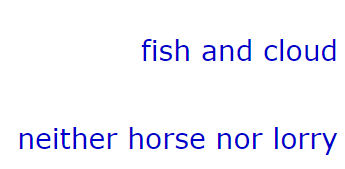 12131234 534sflsfb